St. Ninian’s High School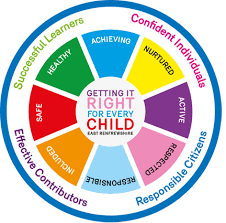 PSHE NewsletterWeek beginning 11th March 2019Focus: 5 steps to wellbeing video – Please show all classesLent 2: For use with your pupils and for personal use.SCIAF staff vs pupil quiz, 20th March, lunch time, Lecture Theatre.  Dance & Gymnastics Show: Wednesday 20th March, 7pm Art Exhibition and Fashion Show: Thursday 21st March, 7-9pm No Child Taken Quiz Night, Friday 22nd March, 7-9pm. Afternoon Tea for Life: Saturday 23rd March, 1pm-4pm.SCIAF 24 Hour Sponsored Fast, 27th of March.Spring Concert, 28th March, 7pm.Millport Trip, 2nd April. Details from Josef Fuchs.Outstanding Library materials – please ask pupils to return books etc. Daily PrayersMindful March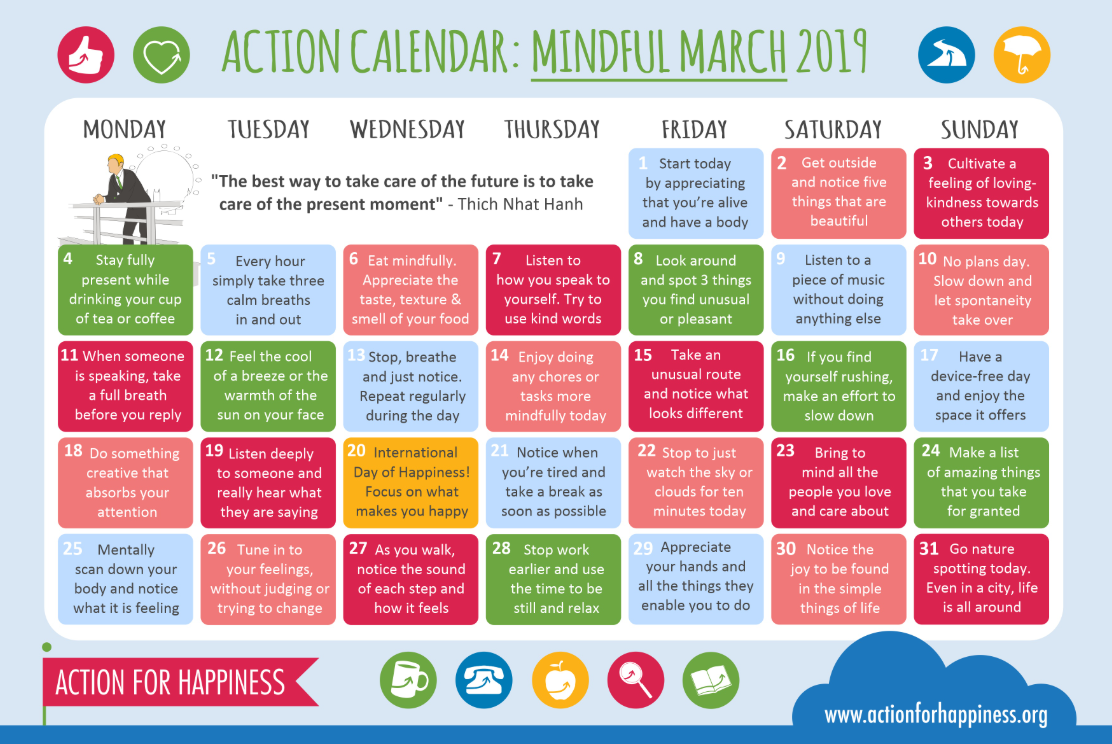 S1Subject Choice Group Work1a6 – 1a10 Wednesday 13th March1a1 – 1a5 Friday 15th March Classes will be visited by SDSPlanning for ChoicesPSHE Evaluation Complete Inspiring Purpose bookletS2Campus Police Officer PC Trainer – Drug Awareness Talk Thursday 14th March – 2a2 at 2.40pmScottish Youth Parliament Talks – Please collect speakers from the school office for the following classes:10.40am – 2a8 & 2a92.40pm – 2a3 & 2a4Please complete the survey by typing in the exact web address - https://teenagecancertrust.onlinesurveys.ac.uk/schools-programme-student-evaluation-20182019S2 Healthy RelationshipsOnline EtiquetteMental Health AwarenessPSHE EvaluationS3Parents Evening Reflection – Complete Page 44 regarding Parents Evening Reflection and plan to improve Areas of DevelopmentKeeping Myself Safe using Technology: Clickview: Becky’s StoryTracking Exercise – Please click on link and show pupils the survey that they are to complete at home.  The sheet they were given on Friday has the instructions of how this should be completedSocial media use & internet safety PSHE EvaluationTransferable SkillsStudy Techniques 2 – Follow up on last week’s lessonStudy Techniques – Pupils will learn a variety of methods that can be used when they are studyingS4Positive Mental Attitudes – How does it feel?Knife Violence & Gang Culture‐ Knife City (Clickview)PSHE EvaluationOnline EtiquetteSocial MediaEMA – Education Maintenance Allowance – Go over with pupilsStress and Anxiety – Dealing with Exam stressS5S5 in to S6 Options to be completedClick view - Drug Education for Teens – (Pastoral Staff to choose video topic to be shown to class)Positive Mental Attitudes - StigmaWork Experience Survey – Please ask pupils to follow the link via the QR code and fill in any work experience they have donePSHE EvaluationAnti-Smoking – Clickview – Smoking Our deadliest Habit – Click on link and use glow details to log inEnsure that PSHE booklets are up to date including:Full report reflection for S5Career education standardsWellbeing webSHANARRI taskInternet Use & Social Network Sites - Clickview- Internet Ethics & Young PeopleEMA – Education Maintenance AllowanceS6Assembly for 6a6, 6a7, 6a8, 6a9 & 6a10 on Thursday 14th March – Please register pupils and take them to the Lecture TheatreWork Experience Survey – Please ask pupils to follow the link via the QR code and fill in any work experience they have donePSHE EvaluationDiploma Completion for S6 pupils – See the below instructionsPupils go on to “Pupil Shared Area”Click on “PSHE”Pupils go on to “Diploma 2019”Pupils click on their own respective AlphaClick on the “S6 Diploma” and immediately save in the folder using their name. Pupils are to complete each section of the Diploma by writing in to the text box at the bottom of each sectionThis will be a working document and pupils should save their work as they goIt is important that when pupils are writing information in to the text box that they do not hit the return key as this will not work with the software when transferring on to the DiplomaLink to examples of previous diplomasLink to Lesson for “Responsible Citizen”Link to Lesson for “Confident Individual”Link to Lesson for “Successful Learner”Link to Lesson for “Effective Contributor” Interview Preparation - 10 step guide on how to prepare for an interviewEMA – Education Maintenance AllowanceInterview Techniques – Watch the clip on “Interview Techniques” and discuss with classT. Low